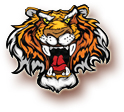 Your NameCompany or Title